С 20  сентября 2016 года в  школе началась предвыборная компания президента школьного самоуправления. В этом году на пост президента выдвинуты четыре  кандидата – Демьянова Дарья, Юркова Оксана, Зигунова Евгения, Фисенко Николай.
В ходе агитации все кандидаты представляют свою программу действий, расклеивают плакаты и листовки со своей предвыборной программой.Выборы состоятся 14 октября путём  школьного голосования .Сделай правильный выбор и поддержи своего кандидата!       Зигунова Евгения 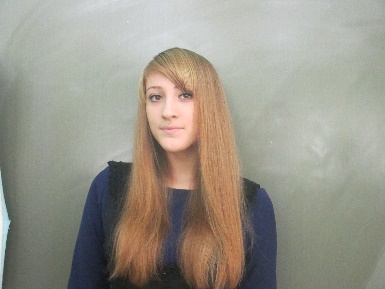 	Юркова Оксана 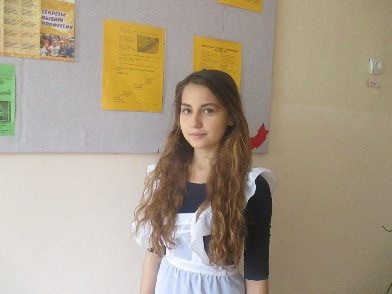 Демьянова Дарья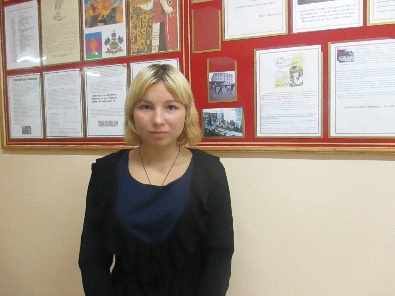 Фисенко Николай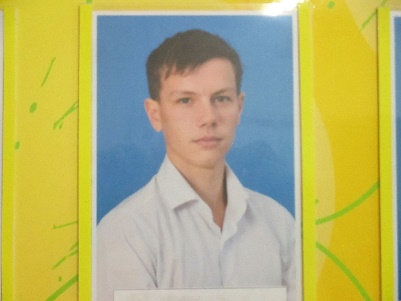 